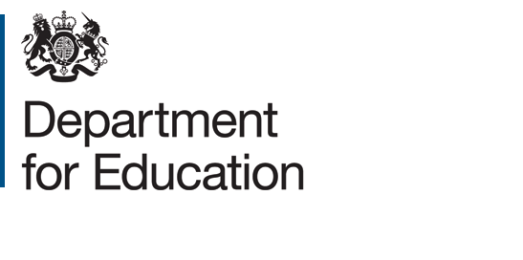 Outline proposal for project to improve pupil outcomes through better transition from key stage 2 to key stage 3If you would like your idea to be considered for funding, you must complete and submit this form by 19 July 2019. The applicants that put forward the strongest outline proposals will be shortlisted and invited to discuss their more detailed plans with us, before submitting a full application for funding during the autumn term. Section 1 – Applicant detailsSection 2 – About your proposalPlease summarise your proposal - who will do what?What will change for pupils? If there will be impact in the classroom, what will be different?How will the change you introduce improve pupils’ outcomes in the short-term? How will you know that it is having impact?How will the change you introduce improve educational outcomes for those pupils in the longer term?What would be the costs involved in delivering your proposal? At this stage these can be estimates, but you must specify each cost that you expect would be incurred e.g. any resources, training, additional staff, project management etc, and the anticipated value of each. Please state how many primary and secondary schools you have assumed will be involved, to incur the costs listed.   What is the evidence that your proposal will improve pupil outcomes. For example, if you are already taking the proposed approach, please summarise any evidence you have that pupil progress has improved as a result. If you are proposing a new approach, why do you believe that it is likely to improve pupil outcomes? Please summarise/reference any evidence from academic research/other schools/areas that what you are proposing to do, or any element of what you are proposing to do, will improve outcomes.If you have a cluster/clusters of schools that have said that they would like to take part in your project, please list them below, including their phase and which local authority they are located in.Section 3 – SignaturesBy signing on this page I confirm all of the following: All of the information provided is true and accurate The school/MAT/local authority named above is willing to lead a funded project to test the proposal in a group of schools including a minimum of 5 secondary schools The school/MAT/local authority named above is willing to discuss ideas for refining this proposal before submitting a full application in the autumn termPlease return completed form to OpportunityNorthEast.ENQUIRIES@education.gov.uk by 19 July© Crown copyright June 2019Name of project lead contact and job titleName of school/trust/local authority (please delete as appropriate)Postcode of school/trust/local authorityURN if applicableContact emailContact phone numberUse this box for the answerUse this box for the answerUse this box for the answerUse this box for the answerUse this box for the answerUse this box for the answerUse this box for the answerSignatureDate (DD/MM/YYYY)